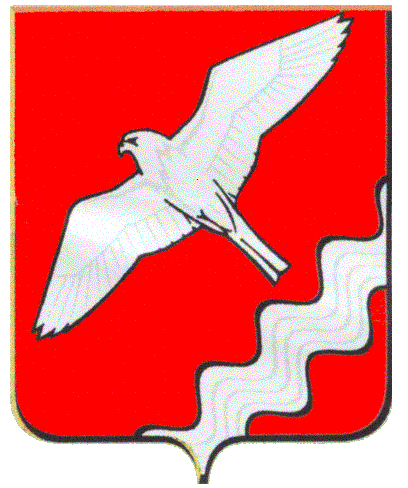 ГЛАВАМУНИЦИПАЛЬНОГО ОБРАЗОВАНИЯКРАСНОУФИМСКИЙ   ОКРУГПОСТАНОВЛЕНИЕ05.08. 2021 № 91г. КрасноуфимскВ соответствии с Указом Президента Российской Федерации от 1 июля 2010 года № 821, Федеральными законами от 02.03.2007 N 25-ФЗ "О муниципальной службе в Российской Федерации", от 25.12.2008 N 273-ФЗ "О противодействии коррупции", руководствуясь ст.ст. 26, 31 Устава МО Красноуфимский округ:П О С Т А Н О В Л Я Ю:1.Создать комиссии по соблюдению требований к служебному поведению муниципальных служащих, замещающих должности муниципальной службы в органах местного самоуправления МО Красноуфимский округ, и урегулированию конфликта интересов.2.Утвердить:2.1. Положение о комиссии по соблюдению требований к служебному поведению муниципальных служащих, замещающих должности муниципальной службы в органах местного самоуправления МО Красноуфимский округ, и урегулированию конфликта интересов (Приложение 1);2.2. Состав комиссии по соблюдению требований к служебному поведению муниципальных служащих, замещающих должности муниципальной службы в органах местного самоуправления МО Красноуфимский округ, и урегулированию конфликта интересов (Приложение 2).	  3. Постановление главы Муниципального образования Красноуфимский округ, от 05.08.2010 № 50 «О Единой комиссии по соблюдению требований к служебному поведению муниципальных служащих и урегулированию конфликта интересов в органах местного самоуправления Муниципального образования Красноуфимский округ» признать утратившим силу.4. Опубликовать настоящее постановление на официальном сайте МО Красноуфимский округ.5. Контроль за настоящим постановлением оставляю за собой.Глава Муниципального образованияКрасноуфимский округ                                                                      О.В.Ряписов	                                                                          Приложение к постановлению Главы МО Красноуфимский округот 05.08.2021 N 91 Положениео комиссии по соблюдению требований к служебному поведению муниципальных служащих, замещающих должностимуниципальной службы в органах местного самоуправления МО Красноуфимский округ, и урегулированию конфликта интересов1. Настоящим Положением определяется порядок формирования и деятельности комиссии по соблюдению требований к служебному поведению муниципальных служащих, замещающих должности муниципальной службы в органах местного самоуправления МО Красноуфимский округ, и урегулированию конфликта интересов (далее - Комиссия), образуемой в соответствии с Федеральными законами от 02.03.2007 N 25-ФЗ "О муниципальной службе в Российской Федерации", от 25.12.2008 N 273-ФЗ "О противодействии коррупции", Законом Свердловской области от 29.10.2007 N 136-ОЗ "Об особенностях муниципальной службы на территории Свердловской области".2. Комиссия в своей деятельности руководствуется Конституцией Российской Федерации, федеральными конституционными законами, федеральными законами, правовыми актами Президента Российской Федерации и Правительства Российской Федерации, правовыми актами органов государственной власти Свердловской области, правовыми актами органов местного самоуправления МО Красноуфимский округ и настоящим Положением.3. Основной задачей Комиссии является содействие органам местного самоуправления МО Красноуфимский округ:1) в обеспечении соблюдения муниципальными служащими, замещающими должности муниципальной службы, ограничений и запретов, установленных действующим законодательством о муниципальной службе, требований о предотвращении или урегулировании конфликта интересов, а также в обеспечении исполнения ими обязанностей, установленных Федеральным законом от 25.12.2008 N 273 "О противодействии коррупции", другими федеральными законами (далее - требования к служебному поведению и (или) требования об урегулировании конфликта интересов);2) в осуществлении мер по предупреждению коррупции.4. Комиссия рассматривает вопросы, связанные с соблюдением требований к служебному поведению и (или) требований об урегулировании конфликта интересов, в отношении муниципальных служащих, замещающих должности муниципальной службы в органах местного самоуправления МО Красноуфимский округ: Думе МО Красноуфимский округ, ревизионной комиссии МО Красноуфимский округ, Комитете по управлению имуществом МО Красноуфимский округ, Муниципальном отделе управления образованием МО Красноуфимский округ, Администрации МО Красноуфимский округ (в том числе в структурных (функциональных) подразделениях Администрации МО Красноуфимский округ, обладающих правами юридического лица).5. Комиссия состоит из председателя Комиссии, заместителя председателя Комиссии, секретаря и членов Комиссии.6. В состав Комиссии входят:1) представители органов местного самоуправления МО (в том числе из подразделения по вопросам кадров и муниципальной службы, юридического подразделения);2) представители научных организаций, профессиональных образовательных организаций, образовательных организаций высшего образования, организаций дополнительного профессионального образования в качестве независимых экспертов-специалистов по вопросам, связанным с муниципальной и (или) государственной службой.7. В состав Комиссии могут включаться представители профсоюзной организации, действующей в органах местного самоуправления, представители Общественной палаты МО, ветераны государственной и муниципальной службы.8. Число представителей, указанных в подпункте 2 пункта 6 и пункте 7 настоящего Положения, включенных в состав Комиссии, должно составлять не менее одной четверти от общего числа членов Комиссии.9. Персональный состав Комиссии и порядок ее работы устанавливается постановлением Главы МО Красноуфимский округ.10. Все члены Комиссии при принятии решений обладают равными правами. В отсутствие председателя Комиссии его обязанности исполняет заместитель председателя Комиссии.11. Состав Комиссии формируется таким образом, чтобы исключить возможность возникновения конфликта интересов, который мог бы повлиять на принимаемые Комиссией решения.12. В заседаниях Комиссии с правом совещательного голоса участвуют:1) непосредственный руководитель муниципального служащего, в отношении которого Комиссией рассматривается вопрос о соблюдении требований к служебному поведению и (или) требований об урегулировании конфликта интересов;2) другие муниципальные служащие, замещающие должности муниципальной службы в органах местного самоуправления; специалисты, которые могут дать пояснения по вопросам муниципальной службы и вопросам, рассматриваемым Комиссией; представители заинтересованных организаций; представитель муниципального служащего, в отношении которого Комиссией рассматривается вопрос о соблюдении требований к служебному поведению и (или) урегулированию конфликта интересов, - по решению председателя Комиссии, принимаемому в каждом конкретном случае на основании ходатайства муниципального служащего, в отношении которого Комиссией рассматривается этот вопрос, или любого члена Комиссии.13. Заседание Комиссии считается правомочным, если на нем присутствует не менее двух третей от общего числа членов Комиссии. Проведение заседаний с участием только членов Комиссии, замещающих муниципальные должности и должности муниципальной службы не допускается.14. При возникновении прямой или косвенной личной заинтересованности члена Комиссии, которая может привести к конфликту интересов при рассмотрении вопроса, включенного в повестку дня заседания Комиссии, он обязан до начала заседания заявить об этом. В таком случае соответствующий член Комиссии не принимает участия в рассмотрении указанного вопроса.15. Основаниями для проведения заседания Комиссии являются:1) представление руководителем органа местного самоуправления материалов проверки, свидетельствующих:- о представлении муниципальным служащим недостоверных или неполных сведений о доходах, об имуществе и обязательствах имущественного характера;- о несоблюдении муниципальным служащим требований к служебному поведению и (или) требований об урегулировании конфликта интересов;2) поступившие в орган местного самоуправления:- обращение гражданина, замещавшего должность муниципальной службы, включенную в соответствующий Перечень, с заявлением о даче согласия на замещение должности в коммерческой или некоммерческой организации либо на выполнение работы на условиях гражданско-правового договора в коммерческой или некоммерческой организации, если отдельные функции по муниципальному управлению этой организацией входили в его должностные (служебные) обязанности, до истечения двух лет со дня увольнения с муниципальной службы, в порядке статьи 12 Федерального закона от 25.12.2008 N 273-ФЗ "О противодействии коррупции";- заявление муниципального служащего о невозможности по объективным причинам представить сведения о доходах, об имуществе и обязательствах имущественного характера своих супруги (супруга) и (или) несовершеннолетних детей;- уведомление муниципального служащего о возникновении личной заинтересованности при исполнении должностных обязанностей, которая приводит или может привести к конфликту интересов;3) представление руководителя органа местного самоуправления или любого члена Комиссии, касающееся обеспечения соблюдения муниципальными служащими требований к служебному поведению и (или) требований об урегулировании конфликта интересов либо осуществления в органе местного самоуправления мер по предупреждению коррупции;4) поступившее в соответствии с частью 4 статьи 12 Федерального закона от 25.12.2008 N 273-ФЗ "О противодействии коррупции" и статьей 64.1 Трудового кодекса Российской Федерации в орган местного самоуправления уведомление коммерческой или некоммерческой организации о заключении с гражданином, замещавшим должность муниципальной службы, трудового или гражданско-правового договора на выполнение работ (оказание услуг), если отдельные функции управления данной организацией входили в его должностные (служебные) обязанности, исполняемые во время замещения муниципальной должности, при условии, что указанному гражданину комиссией ранее было отказано во вступлении в трудовые и гражданско-правовые отношения с данной организацией или что вопрос о даче согласия такому гражданину на замещение им должности в коммерческой или некоммерческой организации либо на выполнение им работы на условиях гражданско-правового договора в коммерческой или некоммерческой организации комиссией не рассматривался;5) иные основания, предусмотренные законодательством о противодействии коррупции.16. Комиссия не рассматривает сообщения о преступлениях и административных правонарушениях, а также анонимные обращения, не проводит проверки по фактам нарушения трудовой (служебной) дисциплины.17. Председатель Комиссии при поступлении к нему информации, содержащей основания для проведения заседания Комиссии:1) в 10-дневный срок назначает дату заседания комиссии. При этом дата заседания комиссии не может быть назначена позднее 20 дней со дня поступления указанной информации;2) организует ознакомление муниципального служащего, в отношении которого Комиссией будет рассмотрен вопрос о соблюдении требований к служебному поведению и (или) требований об урегулировании конфликта интересов, его представителя, членов Комиссии и других лиц, участвующих в заседании Комиссии, с поступившей информацией и с результатами ее проверки;3) рассматривает ходатайства о приглашении на заседание Комиссии лиц, указанных в подпункте 2 пункта 12 настоящего Положения, принимает решение об их удовлетворении (об отказе в удовлетворении) и о рассмотрении (об отказе в рассмотрении) в ходе заседания Комиссии дополнительных материалов.18. Заседание Комиссии проводится в присутствии муниципального служащего, в отношении которого рассматривается вопрос о соблюдении требований к служебному поведению и (или) требований об урегулировании конфликта интересов. При наличии письменной просьбы муниципального служащего о рассмотрении указанного вопроса без его участия заседание Комиссии проводится в его отсутствие.В случае неявки муниципального служащего или его представителя на заседание Комиссии при отсутствии письменной просьбы муниципального служащего о рассмотрении указанного вопроса без его участия рассмотрение вопроса откладывается. В случае вторичной неявки муниципального служащего или его представителя без уважительных причин Комиссия может принять решение о рассмотрении указанного вопроса в отсутствие муниципального служащего.19. На заседании Комиссии заслушиваются пояснения муниципального служащего и иных лиц, рассматриваются материалы по существу предъявляемых муниципальному служащему претензий, а также дополнительные материалы.20. Члены Комиссии и лица, участвовавшие в ее заседании, не вправе разглашать сведения, ставшие им известными в ходе работы Комиссии.21. Решения комиссии принимаются большинством голосов от числа присутствующих на заседании членов комиссии. В случае равенства голосов, голос председателя комиссии является решающим.22. Для исполнения решений Комиссии могут быть подготовлены проекты муниципальных правовых актов, решений или поручений, которые представляются на рассмотрение руководителю органа местного самоуправления.23. Решения Комиссии оформляются протоколами, которые подписывают члены Комиссии, принимавшие участие в ее заседании.24. В протоколе заседания Комиссии указываются:1) дата заседания Комиссии, фамилии, имена, отчества членов Комиссии и других лиц, присутствующих на заседании;2) формулировка каждого из рассматриваемых на заседании Комиссии вопросов с указанием фамилии, имени, отчества, должности муниципального служащего, в отношении которого рассматривается вопрос о соблюдении требований к служебному поведению и (или) требований об урегулировании конфликта интересов;3) предъявляемые к муниципальному служащему претензии, материалы, на которых они основываются;4) содержание пояснений муниципального служащего и других лиц по существу предъявляемых претензий;5) фамилии, имена, отчества выступивших на заседании лиц и краткое изложение их выступлений;6) источник информации, содержащей основания для проведения заседания Комиссии, дата поступления информации в Администрацию городского округа;7) другие сведения;8) результаты голосования;9) решение и обоснование его принятия.25. Член Комиссии, несогласный с ее решением, вправе в письменной форме изложить свое мнение, которое подлежит обязательному приобщению к протоколу заседания Комиссии и с которым должен быть ознакомлен муниципальный служащий.26. Копии протокола заседания Комиссии в 3-дневный срок со дня заседания направляются руководителю органа местного самоуправления, полностью или в виде выписок из него - муниципальному служащему, а также по решению Комиссии - иным заинтересованным лицам.27. Руководитель органа местного самоуправления обязан рассмотреть протокол заседания Комиссии и вправе учесть, в пределах своей компетенции, содержащиеся в нем рекомендации при принятии решения о применении к муниципальному служащему мер ответственности, предусмотренных Трудовым кодексом Российской Федерации и Федеральным законом от 02.03.2007 N 25-ФЗ "О муниципальной службе в Российской Федерации", а также по иным вопросам организации противодействия коррупции.28. Копия протокола заседания Комиссии или выписка из него приобщается к личному делу муниципального служащего, в отношении которого рассмотрен вопрос о соблюдении требований к служебному поведению и (или) требований об урегулировании конфликта интересов.29. Организационно-техническое и документационное обеспечение деятельности Комиссии, а также информирование членов Комиссии о вопросах, включенных в повестку дня, о дате, времени и месте проведения заседания, ознакомление членов Комиссии с материалами, представляемыми для обсуждения на заседании Комиссии, осуществляются подразделением организационно-методическим отделом  Администрации МО Красноуфимский округ.Приложение № 2                                                                                       к Постановлению главы Муниципального образования            Красноуфимский округ                                                                                     от 05.08. 2021 № 91Состав комиссии по соблюдению требований к служебному поведению муниципальных служащих, замещающих должности муниципальной службы в органах местного самоуправления МО Красноуфимский округ, и урегулированию конфликта интересовО      комиссии   по соблюдению       требований     к служебному поведению муниципальных служащих, замещающих должности муниципальной службы в органах     местного         самоуправления            МО Красноуфимский              округ,  и урегулированиюконфликта интересов№ ппФамилия, имя, отчествоДолжность1.Шандыбин Евгений Сергеевичзаместитель главы Администрации Муниципального образования Красноуфимский округ по общим вопросам, председатель Комиссии2.Микаева Татьяна Николаевнаначальник организационно-методического отдела Администрации Муниципального образования Красноуфимский округ, заместитель председателя Комиссии3.Орлова Светлана Владимировнаспециалист 2 категории организационно-методического отдела Администрации Муниципального образования Красноуфимский округ, секретарь Комиссии4.Полежаев Вячеслав Викторовичначальник юридического отдела Думы Муниципального образования Красноуфимский округ5.Макарова Алла Георгиевнаведущий специалист юридического отдела Думы Муниципального образования Красноуфимский округ6.Тебнева Ирина Германовнапредседатель Ревизионной комиссии Муниципального образования Красноуфимский округ7.Протасевич Наталья Викторовнапредседатель Красноуфимской районной территориальной избирательной комиссии8.Кузнецов Александр Григорьевичпредседатель Совета ветеранов Администрации МО Красноуфимский округ9.Бормотова Марина Викторовнапредседатель Красноуфимской районной организации Профсоюза работников народного образования и науки РФ (по согласованию)Руководитель органа местного самоуправления Муниципального образования Красноуфимский округ (структурного подразделения органа местного самоуправления),  в котором муниципальный служащий, являющийся стороной конфликта интересов, замещает должность муниципальной службы (с правом совещательного голоса)Руководитель органа местного самоуправления Муниципального образования Красноуфимский округ (структурного подразделения органа местного самоуправления),  в котором муниципальный служащий, являющийся стороной конфликта интересов, замещает должность муниципальной службы (с правом совещательного голоса)Руководитель органа местного самоуправления Муниципального образования Красноуфимский округ (структурного подразделения органа местного самоуправления),  в котором муниципальный служащий, являющийся стороной конфликта интересов, замещает должность муниципальной службы (с правом совещательного голоса)